KUPACIme i prezime:______________________________Adresa:___________________________________Kontakt telefon:____________________________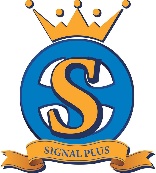 SIGNAL D.O.O.24000 SUBOTICA, PAČIRSKI PUT 48.Matični broj : 08765227PIB : 100444030PRIGOVOR/REKLAMACIJAU vezi sa čl.56. Zakona o zaštiti potrošača upućujem Vam pisani prigovor koji se odnosi na:PRODAJNO MESTO:_________________________________________________________NAZIV I TIP PROIZVODA:_____________________________________________________KUPLJEN DANA:____________________________________________________________BROJ RAČUNA – FISKALNOG ISEČKA:____________________________ŠIFRA PORUDŽBINE:___________________________________ Navedena reklamacija Vas molim da se reši na sledeći način:ZAMENA PROIZVODA ZA NOVI PROIZVODPOVRAT UPLAĆENOG NOVCAPOPRAVKU KOD OVLAŠĆENOG SERVISERAPrilog:__________________________________________________________Potpis kupca:_______________________________________Datum izjave:_______________________________________